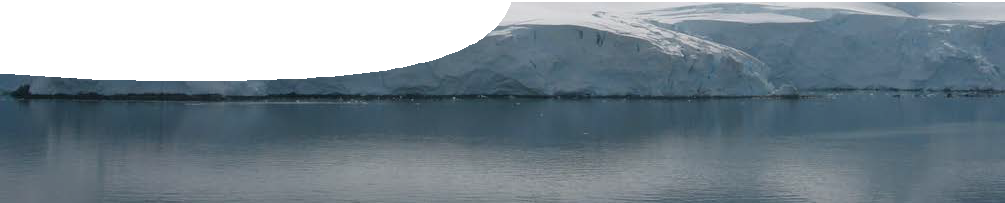 ComponentsPurposeTo Engage students’ interest and encourage inquiry about environments that support life.Activity summaryOutcomesStudents:compare features and differences in a number of environments, anddescribe factors that affect the diversity of life within a particular environment.Technical requirementsThe presentation is provided in Microsoft PowerPoint and Adobe PDF formats. The guide requires Adobe Reader which is a free download from www.adobe. com.Using the presentationThe presentation, Conditions for life, contains images of environments including: Antarctica, cave, coast, city, desert, mountain, rainforest, woodland and volcanic pool. It also includes a single image of the surface of Mars.The image of Mars is not labelled. This brings out  our predisposition to Earth-like habitats (in this case, students may identify it as a desert environment).Further exploration of this image will occur in Life in the Solar System 2: Exploring environments.Teachers display the presentation and, while moving from image to image, challenge students with a number of discussion questions. These capture students’ understanding of factors contributing to the existence of life on Earth.While displaying the images suitable discussion questions include:What name is commonly used to describe this environment?What forms of life might be found in this environment?What environmental factors affect the abundance of life in this environment?What common features exist in all images, and how do they characterise life on Earth?List of imagesLemaire Channel, Antarctica (photo by Frank Wheatley)Jenolan Caves, New South Wales (photo by Paul Ricketts)Namib Desert (photo by Tjeerd Wiersma, CC-BY-2.0, commons.wikimedia.org/wiki/Image:Namibian_Desert.jpg)Forest, New South Wales (photo by Paul Ricketts)Perth city skyline at night (photo by Paul Ricketts)Rottnest Island coastline (photo by Paul Ricketts)Karri forest, Margaret River, Western Australia (photo by Paul Ricketts)The Eastern Hills, Mars, photographed by Mars Rover Spirit (NASA/JPL, photojournal.jpl.nasa.gov/catalog/ pia05593)Blue Mountains, New South Wales (photo by Paul Ricketts)A volcanic pool in Yellowstone National Park (photo by James Taylor, used under licence from Stock.xchng, www.sxc.hu/photo/800999)Associated SPICE resourcesLife in the Solar System 1: Conditions of life may be used in conjunction with related SPICE resources.AcknowledgementsDesigned and developed by the Centre for Learning Technology, The University of Western Australia.Production team: Leanne Bartoll, Alwyn Evans,  Bob Fitzpatrick, Trevor Hutchison, Paul Luckas, Paul Ricketts, Jodie Ween and Michael Wheatley, with thanks to Roger Dickinson, Jenny Gull and Wendy Sanderson.SPICE resources and copyrightAll SPICE resources are available from the Centre for Learning Technology at The University of Western Australia (“UWA”). Selected SPICE resources are available through the websites of Australian State and Territory Education Authorities.Copyright of SPICE Resources belongs to The University of Western Australia unless otherwise indicated.Teachers and students at Australian schools are granted permission to reproduce, edit, recompile and include in derivative works the resources subject to conditions detailed at spice.wa.edu.au/usage.All questions involving copyright and use should be directed to SPICE at UWA.Web: spice.wa.edu.au Email: spice@uwa.edu.au Phone: (08) 6488 3917Centre for Learning Technology (M016) The University of Western Australia35 Stirling HighwayCrawley WA 6009NAMEDESCRIPTIONAUDIENCE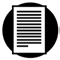 Conditions for lifeteacher guideThe guide provides information on how to use the PowerPoint presentation in this resource.teachers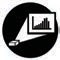 Conditions for lifepresentationThis presentation is used to engage students’ interest in conditions that support life on Earth.studentsACTIVITYPOSSIBLE STRATEGYA teacher-led activity uses the presentation, Conditions for Life, to engage students. It compares images of different environments on Earth in order to raise questions about requirements for life as we know it.teacher-led presentationDiscussionteacher-led, whole groupDESCRIPTIONLEARNING PURPOSELife in the Solar SystemThis learning pathway combines a number of SPICE resources to address the topic of the search for life in the Solar System.Life in the Solar System 1: Conditions for lifeA presentation challenges students to think about where life is found.EngageLife in the Solar System 2: Exploring environmentsStudents explore different environments to compare surface conditions and abundance of life.ExploreLife in the Solar System 3: Planetary atmospheresStudents compare atmospheric conditions on various bodies in the Solar System.ExplainLife in the Solar System 4: Life under extreme conditionsLife exists in extreme environments on Earth, which suggests that it may also be found in unknown environments in space.Elaborate